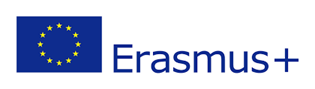 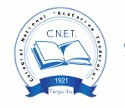 Colegiul Național ”Ecaterina Teodoroiu”Strada 1 Decembrie 1918, nr. 25, Tg-Jiu, Gorj	Tel/fax: +0253210235                                     E-mail: secretariat@ecat.roPARTENERIAT STRATEGIC K229APPRENDRE EN PAIX 2020-1-ES01-KA229-082005_2Graficul mobilităților                                                             Coordonator proiect,                                                                   Director,                                                          Prof. drd. Oprișe Claudia Mihaela                                          Prof. dr. Paralescu Sebastian JustinDenumirea activitățiȚara / organizația gazdăAN 1  / 2020-2021AN 1  / 2020-2021AN 1  / 2020-2021AN 1  / 2020-2021AN 1  / 2020-2021AN 1  / 2020-2021AN 1  / 2020-2021AN 1  / 2020-2021AN 1  / 2020-2021AN 1  / 2020-2021AN 1  / 2020-2021AN 1  / 2020-2021AN 2/2021-2022AN 2/2021-2022AN 2/2021-2022AN 2/2021-2022AN 2/2021-2022AN 2/2021-2022AN 2/2021-2022AN 2/2021-2022AN 2/2021-2022AN 2/2021-2022AN 2/2021-2022AN 2/2021-2022Denumirea activitățiȚara / organizația gazdăIIIIIIIVVVIVIIVIIIIXXXIXIIIIIIIIIVVVIVIIVIIIIXXXIXIIC1 – Le harcèlement: qu’est-ce que c’est?Bulgaria-Profesionalna gimnazia po stopansko upravlenie, administraziq i uslugi ”Atanas Burov”Februarie 2021C2 – Tolérence contre harcèlementRomânia – Colegiul Național ”Ecaterina Teodoroiu”Aprilie 2021C3 -Le langage de la communication dans les réseaux sociauxPolonia  – VI Liceum Ogolnoksztalcace im. Joachima Lelewela w LodziOctombrie 2021C4 – Devenir acteur de la prévention: notions de bienveillance et d’entraideItalia – ISISS ITN-ITG-IPS-ITCFebruarie 2022C5 Analyse et compte renduSpania–Instituto de esenanza secundaria. Doctor Rodriguez Delgado Aprilie 2022